We've All Gone to Look For AmericaMarch 20 - May 1, 2021

David Konigsberg, Thomas Sarrantonio, Francis Sills, Sophie Treppendahl
Please visit our website KBFA.com or inquire for images and information.
SERVICESComplimentary in-home or in-office consulting.Artwork is available on an on-approval.Delivery and installation services.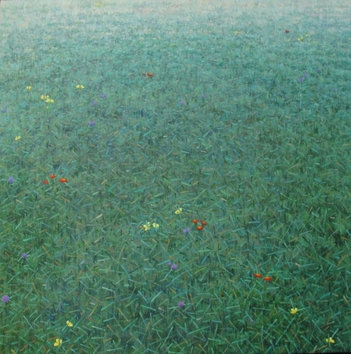 Thomas Sarrantonio
Community, 2015
oil on linen
42 x 42 inches
$8,000.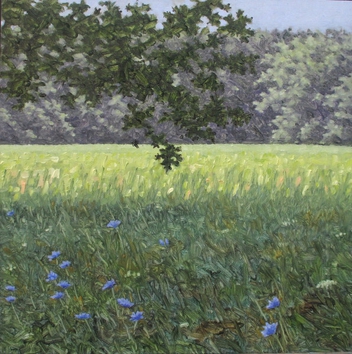 Thomas Sarrantonio
Field Study July 24, 2020, 2020
oil on panel
12 x 12 inches
$900.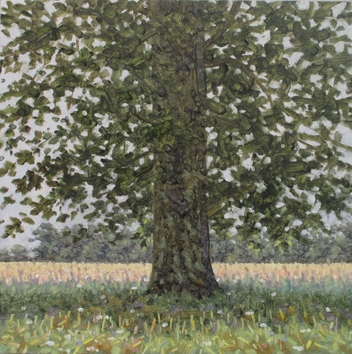 Thomas Sarrantonio
Field Study August 13, 2020
oil on panel
12 x 12 inches
$900.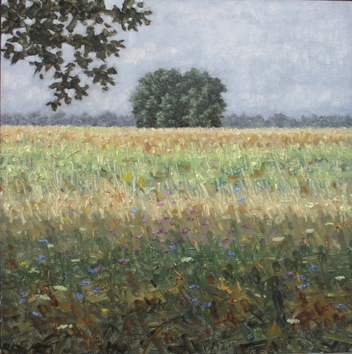 Thomas Sarrantonio
Field Study July 31, 2020, 2020
oil on panel
12 x 12 inches
$900.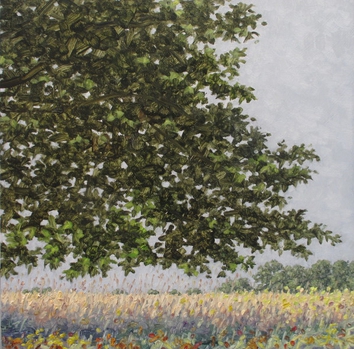 Thomas Sarrantonio
Field Study September 18, 2020
oil on panel
12 x 12 inches
$900.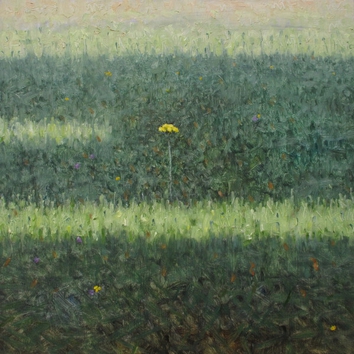 Thomas Sarrantonio
Field Study July 22, 2020, 2020
oil on panel
12 x 12 inches
$900.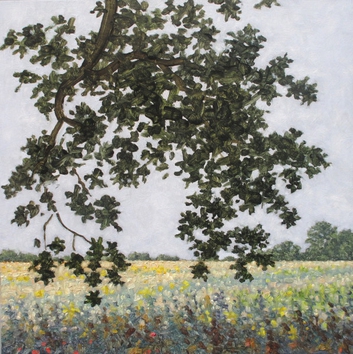 Thomas Sarrantonio
Field Painting September 15, 2020
oil on panel
12 x 12 inches
$900.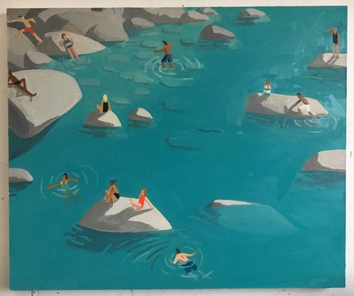 Sophie Treppendahl
Swimming in the Yuba, 2021
oil on canvas
40 x 48 inches
$5,500.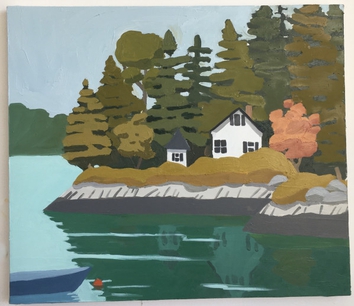 Sophie Treppendahl
Sheep Island, 2021
oil on canvas
22 x 30 inches
$2,200.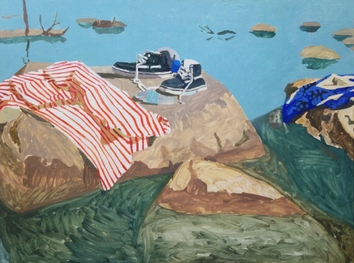 Sophie Treppendahl
River Stripes, Afternoon, 2018
oil on canvas
36 x 48 inches
$4,000.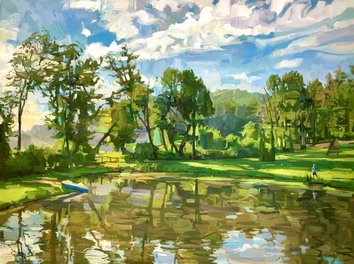 Francis Sills
Down at the Pond, 2021
oil on linen
36 x 48 inches
$10,000.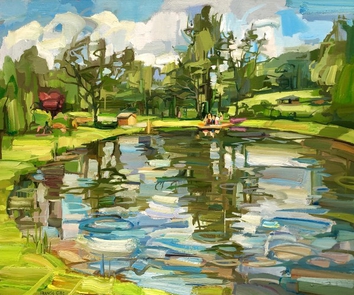 Francis Sills
Pond at the Farm, 2021
oil on linen
20 x 24 inches
$3,600.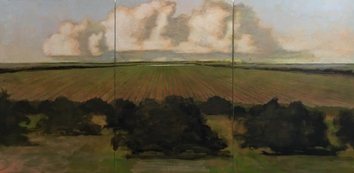 David Konigsberg
From the Orchard, Evening (triptych), 2020
oil on canvas mounted on panel
60 x 120 inches (triptych)
$24,000.